زينب محمد هشام سالم حسن 
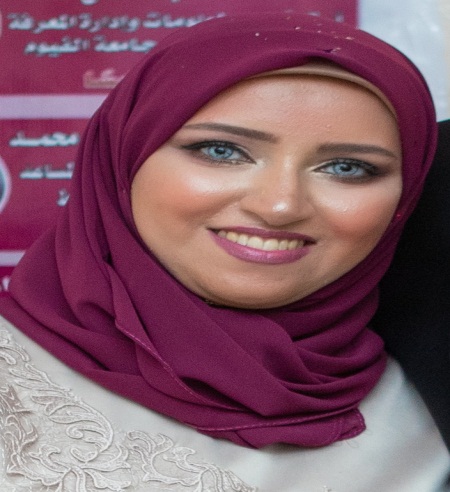 معلومات السيرة الذاتية:الهاتف :  01098139643    العنوان :  جمهورية مصر العربية - محافظة أسيوط -  ش. الهلالى برج التوفيق - مدخل رقم (5) شقة رقم (1).البريد الإلكترونى : zienab.hesham@yahoo.com  - zeinab.hesham@aun.edu.eg اللغة : العربية - الانجليزيةتاريخ الميلاد: 3/9/1990 جهة العمل : كلية الآداب - جامعة أسيوطالمؤهلات العلمية:ليسانس الآداب فى تخصص المكتبات والوثائق والمعلومات دور يونيو 2011م بتقدير عام "جيد جدا".تمهيدى ماجستير فى المكتبات والوثائق والمعلومات تخصص تقنيات المعلومات من كلية الآداب جامعة الفيوم دور يونيو 2012م بتقدير عام"جيد جداً".درجة الماجستير فى الآداب تخصص المكتبات والوثائق والمعلومات شعبة تكنولوجيا المعلومات بتقدير عام "ممتاز" مع التوصية بالطبع والتبادل بين الجامعات المصرية فى يونيو 2016.درجة الدكتوراه فى الآداب تخصص المكتبات والوثائق والمعلومات شعبة تكنولوجيا المعلومات بتقديرعام"مرتبة الشرف الأولى" فى نوفمبر 2020م.الإنجازات:                                                                                                     	الجوائز:
جائزة جامعة أسيوط لأحسن رسالة علمية (ماجستير) فى مجال العلوم الاجتماعية والإنسانية فى يناير 2021م.الخبرات العلمية:معيدة بقسم المكتبات والوثائق والمعلومات - كلية الآداب - جامعة أسيوط منذ عام 2013م وحتى 2016م.مدرس مساعد بقسم المكتبات والوثائق والمعلومات – كلية الآداب- جامعة أسيوط منذ عام 2016م وحتى 2020م.مدرس بقسم المكتبات والوثائق والمعلومات –كلية الآداب- جامعة أسيوط منذ عام 2020م وحتى الوقت الحالي.الدورات التدريبية:قواعد التفكير المنطقى – مؤسسة بالعقل نبدأ- فرع محافظة أسيوط 2018م.مستوى أول لغة إنجليزية –مركز اللغة الإنجليزية – جامعة أسيوط 2020م."TOT" تدريب المتدربين – مؤسسة E Youth 2020م.ورش العمل:"آليات النشر العلمي لأعضاء هيئة التدريس فى الدوريات العالمية" الفترة من 2-3 أبريل 2018م –كلية الآداب – جامعة أسيوط."إدارة وتبويب الاستشهادات والمراجع العلمية باستخدام نظام Mendeley " نوفمبر 2018 - كلية الآداب – جامعة أسيوط.الأبحاث العلمية المنشورة:المكتبات والمتاحف الرئاسية "الولايات المتحدة الأمريكية نموذجاً"– مايو 2016– المجلة العلمية لكلية الآداب – جامعة أسيوط.مقترح من أجل تصميم وإنشاء مكتبة ومتحف رئاسي مصري – ع 64 أكتوبر 2017 – المجلة العلمية لكلية الآداب – جامعة أسيوطواقع تطبيقات تكنولوجيا الروبوتات الآلية فى بعض المكتبات الأجنبية: دراسة وصفية تحليلية – ع 73 يناير 2020م – المجلة العلمية لكلية الآداب – جامعة أسيوط.  التعليم الدرجة التعليمية: مدرس بقسم المكتبات والوثائق والمعلومات – كلية الآداب –جامعة أسيوط.المهاراتالشخصية : القيادةالعمل الجماعىالابتكار المسئوليةالتقنية: HtmlCss3XmlXsltMicrosoft office  